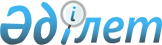 Об установлении охранной зоны, размера, границы, режима и порядка природопользования коммунального государственного учреждения "Государственный региональный природный парк "Кызылсай" Управления природных ресурсов и регулирования природопользования Мангистауской областиПостановление акимата Мангистауской области от 17 января 2019 года № 5. Зарегистрировано Департаментом юстиции Мангистауской области 21 января 2019 года № 3789.
      В соответствии с Земельным Кодексом Республики Казахстан от 20 июня 2003 года и Законом Республики Казахстан от 7 июля 2006 года "Об особо охраняемых природных территориях" акимат Мангистауской области ПОСТАНОВЛЯЕТ:
      1. Установить охранную зону на территории коммунального государственного учреждения "Государственный региональный природный парк "Кызылсай" Управления природных ресурсов и регулирования природопользования Мангистауской области шириной два километра общей площадью 47462 гектаров без изъятия земельных участков у собственников и землепользователей.
      2. Установить режим и порядок природопользования на территории охранной зоны коммунального государственного учреждения "Государственный региональный природный парк "Кызылсай" Управления природных ресурсов и регулирования природопользования Мангистауской области согласно приложению к настоящему постановлению.
      3. Государственному учреждению "Управление природных ресурсов и регулирования природопользования Мангистауской области" (Кусбеков Д.Т.) обеспечить государственную регистрацию настоящего постановления в органах юстиции, его официальное опубликование в Эталонном контрольном банке нормативных правовых актов Республики Казахстан и средствах массовой информации, размещение на интернет-ресурсе акимата Мангистауской области.
      4. Контроль за исполнением данного постановления возложить на заместителя акима Мангистауской области Сакеева Р.К.
      5. Настоящее постановление вступает в силу со дня государственной регистрации в органах юстиции и вводится в действие по истечении десяти календарных дней после дня его первого официального опубликования. Режим и порядок природопользования на территории охранной зоны коммунального государственного учреждения "Государственный региональный природный парк "Кызылсай" Управления природных ресурсов и регулирования природопользования Мангистауской области
      1. В охранной зоне коммунального государственного учреждения "Государственный региональный природный парк "Кызылсай" Управления природных ресурсов и регулирования природопользования Мангистауской области (далее – парк) запрещаются:
      1) размещение, проектирование, строительство и эксплуатация объектов, внедрение новых технологий, оказывающих вредное воздействие на экологические системы парка;
      2) выброс в атмосферу и сброс в открытые водные источники и на рельеф загрязняющих веществ и сточных вод;
      3) разведка и добыча полезных ископаемых, за исключением случаев, указанных в пункте 2 статьи 84-2 Закона Республики Казахстан "Об особо охраняемых природных территориях;";
      4) охота;
      5) захоронение радиоактивных материалов и промышленных отходов;
      6) деятельность, способная изменить гидрологический режим экологических систем парка (строительство плотин, дамб, гидротехнических сооружений и других объектов, приводящих к прекращению или снижению естественного стока вод);
      7) интродукция чужеродных видов диких животных и дикорастущих растений;
      8) другая деятельность, способная оказать вредное воздействие на экологические системы парка.
      Сноска. Пункт 1 с изменением, внесенным постановлением акимата Мангистауской области от 23.11.2021 № 277 (вводится в действие по истечении десяти календарных дней после дня его первого официального опубликования).


      2. На территории охранной зоны парка могут осуществляться различные формы хозяйственной деятельности, не оказывающие негативного воздействия на состояние экологических систем парка:
      1) лесохозяйственная деятельность;
      2) традиционное землепользование, включая пастьбу скота и сенокошение, а также иная деятельность в рамках обеспечения долговременной сохранности и неуязвимости биологического разнообразия;
      3) туристская и рекреационная деятельность;
      4) использование минеральных вод, бальнеологических и климатических ресурсов;
      5) промысловое и любительское (спортивное) рыболовство;
      6) проведение наземных и авиационных работ по тушению лесных и степных пожаров;
      7) рекультивация нарушенных земель;
      8) восстановление лесных и иных растительных сообществ;
      9) восстановление среды обитания и численности диких животных;
      10) использование земельных участков для обустройства мест пребывания туристов, устройства питомников для искусственного размножения, выращивания, разведения эндемичных, редких и исчезающих видов растений и животных, а также строительства служебных зданий (кордонов) для проживания работников парка, предоставления им служебных земельных наделов.
      3. В охранной зоне парка при осуществлении видов деятельности, указанных в пункте 2 настоящего приложения, должны предусматриваться и осуществляться мероприятия по сохранению среды обитания и условий размножения объектов растительного и животного мира, путей миграции и мест концентрации животных, обеспечиваться неприкосновенность участков, представляющих особую ценность в качестве среды обитания диких животных, а также иных объектов государственного природно-заповедного фонда.
					© 2012. РГП на ПХВ «Институт законодательства и правовой информации Республики Казахстан» Министерства юстиции Республики Казахстан
				
      Аким Мангистауской области 

Е. Тугжанов
Приложениек постановлению акиматаМангистауской областиот 17 января 2019 года № 5